МАТЕМАТИЧЕСКИЙ ДИКТАНТ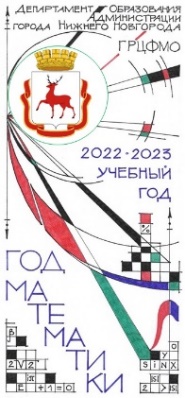 5 класс 1 вариант70–436736+8848:463–1727953+6776:43(42–6)71–32:8 (65+7):916+147108–90:1878+12 (457+155):3 (17+15):32(34–12):8(349+292)–149632–(279+332)1534+15562 вариант1)	60–432)	6∙83)	32+894)	52:45)	62–176)	26∙97)	53+778)	72:49)	3∙(42–6)10)	71–48:811)	 (56+7):912)	18+14∙713)	105–90:1814)	7∙8+1315)	 (457+152):316)	 (16+15):3117)	(3∙4–12):918)	(348+293)–14819)	631–(279+332)20)	15∙33+15∙57